О внесении изменения в постановление администрации Мариинско-Посадского района Чувашской Республики № 19 от 18.01.2021 г.«Об утверждении состава комиссий при Администрации Мариинско-Посадского района Чувашской Республики»В связи с кадровыми изменениями, администрация Мариинско-Посадского района  Чувашской Республики п о с т а н о в л я е т :1. Внести изменение в постановление администрации Мариинско-Посадского района Чувашской Республики № 19 от 18.01.2021 г. «Об утверждении состава комиссий  при  администрации Мариинско-Посадского района  Чувашской Республики»:Состав районной антитеррористической комиссии Мариинско-Посадского района Чувашской Республики изложить в следующей редакции: 2. Признать утратившим силу постановление администрации Мариинско-Посадского района Чувашской Республики от 04 июля 2022 г. № 506 «О внесении изменений в постановление администрации Мариинско-Посадского района Чувашской Республики № 19 от 18.01.2021 г. «Об утверждении состава комиссий при администрации Мариинско-Посадского района Чувашской Республики»3. Настоящее постановление вступает в силу со дня подписания и подлежит официальному опубликованию.4. Контроль за исполнением настоящего постановления оставляю за собой.И.о. главы администрации Мариинско-Посадского района                                                                          С.В. Мастьянов Чăваш  РеспубликинСĕнтĕрвăрри районенадминистрацийĕЙ Ы Ш Ă  Н У               №Сĕнтĕрвăрри  хули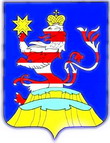 Чувашская  РеспубликаАдминистрацияМариинско-ПосадскогоРайонаП О С Т А Н О В Л Е Н И Е26.08.2022 г. № 652            г. Мариинский  ПосадМАСТЬЯНОВ С.В.-И.о. главы администрации района (председатель комиссии);АРСЕНТЬЕВА С.В.-Заместитель главы администрации – начальник отдела образования и молодежной политики (заместитель председателя комиссии);МАЛИНИН А.Н.ЩЕРБАКОВА Г.Н.--Начальник отдела специальных программ администрации района (секретарь комиссии);Управляющий делами -  начальник отдела организационной работы администрации района;КОЛЬЦОВ Е.С.-Заместитель начальника ОМВД России по Мариинско-Посадскому району – начальник полиции (по согласованию);САПОЖНИКОВ А.В.-Начальник ОНД и ПР по Мариинско-Посадскому району УНД и ПР Главного управления МЧС России по Чувашской Республике (по согласованию);УПРАКИНА Э.П.-Начальник отдела культуры и социального развития администрации района;ВАСИЛЬЕВ О.И.-Врио начальника Мариинско-Посадского отделения вневедомственной охраны - филиала ФГКУ "УВО ВНГ России по Чувашской Республике" (по согласованию).